1 일차2019년 05월 14일 화요일인천 → 상트페테르부르크 05-14 (화) 17:50인천 (ICN)
출발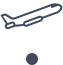  KE929편
09시간 35분 소요05-14 (화) 21:30상트페테르부르그 (LED)
도착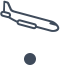 여행 시 유의 사항■ 크루즈 승객의 사유로 유람선 출항지, 중간 기항지 및 기타 목적지등에서 유람선 또는 교통편에 탑승하지 못한 경우, 이로 인해 이용하지 못한 선사의 서비스 및 비용의 환불을 요청할 수 없습니다.

■ 크루즈 탑승 전 간단한 검역을 하게 되며, 검역 시 승선하지 못할 증상(구토 및 설사, 발열)이 발견될 경우 승선이 거부될 수 있습니다. 건강관리에 유념하시기 바랍니다. 이는 크루즈라는 공간적인 특성상 전염병을 방지하기 위한 대한 선사측의 고유 권한입니다.

■ 비행기 기종은 사전고지 없이 항공사 사정으로 변경될 수 있습니다. 따라서 사전 좌석 배정이 되었다고 할지라도 좌석이 변경 될 수 있으므로 이점 반드시 유념하여 주시기 바랍니다.

■ 해외에서 사용가능한 신용카드(VISA, MASTER, DINERS, AMEX등)를 준비하여 주시기 바라며, 사용하실 만큼의 외환 승인한도를 확인하셔야 합니다. 또한 크루즈 승선카드를 대신할 신용카드는 반드시 본인 혹은 동행자 명의의 카드여야 하며 여권상의 영문명과 일치하여야 합니다.

■ 기항지에서 자유관광을 하시는 고객께서는 입항 시 날짜, 요일을 반드시 확인하여 여행에 참고하시기 바랍니다. 기항하는 일자가 공휴일인 경우 대중교통과 각종 상점이 문을 닫습니다.

■ 여행지와 관계없이 크루즈 내의 기온은 18~22℃로 유지되어 다소 쌀쌀하게 느껴지실 수 있으니 실내용 긴 상의 한 벌 이상은 반드시 준비하셔야 합니다.

■ 정찬 식당 
드레스코드가 FORMAL(정장)인 경우
- 남성 : 짙은색 양복, 셔츠와 넥타이, 구두를 준비 하시면 됩니다.
- 여성 : 원피스, 칵테일 드레스 또는 한복을 준비 하시면 됩니다.

드레스코드가 FORMAL(정장)인 경우를 제외하면 크루즈 선내에서는 별도의 복장 규정이 없으니 편안한 복장을 하시면 됩니다. (캐쥬얼 셔츠에 면바지 착용을 권장 드리며 되도록 반바지, 슬리퍼 차림으로 정찬 식당 이용을 삼가해 주시기 바랍니다. 뷔페 레스토랑에서의 반바지, 슬리퍼 문제 되지 않습니다.)

■ 귀중품 외에 신고대상품목(골프채, 보석류, 모피류, 디지털카메라 등)은 직접 세관원에게 신고하셔야 합니다.[14:30] 인천국제공항 제2터미널 미팅 
- 인천국제공항 제2터미널 3층 동편 H카운터 창측 모두투어 전용미팅 테이블 [17:50] 대한항공 KE929 편으로 인천국제 공항 출발상트페테르부르크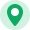 [21:30] 러시아 상트페테르부르크 국제공항 도착 (비행시간 약 9시간 40분) 
- 가이드 미팅 후 호텔로 이동 
- 예정호텔 : Crowne Plaza St. Petersburg Airport (★★★★)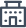 총 1개의 예정 호텔이 있습니다. 출발 1일 전까지 홈페이지를 통해 알려 드리겠습니다.CROWNE PLAZA HOTEL AIRPORT 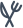 석식 - 기내식2 일차2019년 05월 15일 수요일상트페테르부르크 → 크루즈상트페테르부르크관광일정 
[08:00] 호텔 조식 
[09:00] 가이드 미팅하여 승선 전 러시아 관광 

▶ 냅스키 대로, 카잔 성당 / 구세보혈성당(입장) 
▶ 로스트랄 등대, 페테르파블로스키 요새 등 시내관광 

[13:00] 항구로 이동하여 크루즈 승선 (중식은 승선하신 후 선내 뷔페식당에서 드시게 됩니다.) 
[14:00] 승선 후 선내 안전 교육 및 선내 부대시설 안내 (모두투어 인솔자 주관하에 진행) 
[18:00] 리갈 프린세스(Regal Princess) 출항 
[18:00] 석식(정찬식/뷔페식) 후 휴식총 1개의 예정 호텔이 있습니다. 출발 1일 전까지 홈페이지를 통해 알려 드리겠습니다.프린세스 리갈호 조식 - 호텔식 중식 - 선내식 석식 - 선내식3 일차2019년 05월 16일 목요일탈린 → 크루즈탈린[08:00] 탈린 기항 
- 조식 후 기항지 선택관광 또는 선내 자유일정 
※ 선택관광을 참여하지 않는데 대한 추가적인 비용 또는 일정상 불이익은 없습니다. ★모두투어 단독 / 기항지 선택관광 안내 : 탈린 
참가비용 : 1인 13만원 (기항지 관광 비용은 환율 및 신청 인원에 따라 변동 될 수 있습니다.) 

[09:00] 하선 후 한국인 가이드(또는 현지 로컬 영어가이드) 미팅 
- 유네스코 문화재로 등재된 구시가지 
- 니콜라스 교회 
- 타타리나 거리, 시청광장, 비루문 등 시내관광 
[13:00] 관광 후 항구로 이동하여 재승선 [17:00] 탈린 출항총 1개의 예정 호텔이 있습니다. 출발 1일 전까지 홈페이지를 통해 알려 드리겠습니다.프린세스 리갈호 조식 - 선내식 중식 - 선내식 석식 - 선내식4 일차2019년 05월 17일 금요일크루즈■전일항해■ 
선내의 다양한 시설 및 다양한 프로그램을 마음껏 즐겨보세요! 

▶ 수영장, 자쿠지, 사우나, 헬스클럽, 나이트클럽, 카지노 등 부대시설 이용 
▶ 다양한 이벤트와 각종 무료 강습 참가 
▶ 라이브 연주, 라스베가스식 쇼, 공연 감상총 1개의 예정 호텔이 있습니다. 출발 1일 전까지 홈페이지를 통해 알려 드리겠습니다.프린세스 리갈호 조식 - 선내식 중식 - 선내식 석식 - 선내식5 일차2019년 05월 18일 토요일바르네뮌데 → 크루즈바르네뮌데[07:00] 바르네뮌데 기항 
- 조식 후 기항지 선택관광 또는 선내 자유일정 
※ 선택관광을 참여하지 않는데 대한 추가적인 비용 또는 일정상 불이익은 없습니다.★모두투어 단독 - 기항지 선택관광 안내 : 베를린 
참가비용 : 1인 29만원 (기항지 관광 비용은 환율 및 신청 인원에 따라 변동 될 수 있습니다.) 

[08:00] 하선 후 한국인 가이드 미팅하여 베를린으로 이동 (약 3시간 소요) 
- 영화 "베를린 천사의 시" 촬영 배경지이며 베를린의 랜드마크인 승전기념탑 
- 중심 시가지인 쿠담거리, 포츠담어 로타리 
- 통일 독일의 상징 브란젠부르크 성문 
- 베를린 장벽 박물관이라 불리는 인젤뮤지엄 거리 등 관광 
[16:30] 베를린 출발 (베를린 귀환 시 NO GUIDE SERVICE) 
[19:30] 항구 귀환 후 재승선21:00] 바르네뮌데 출항총 1개의 예정 호텔이 있습니다. 출발 1일 전까지 홈페이지를 통해 알려 드리겠습니다.프린세스 리갈호 조식 - 선내식 중식 - 선내식 석식 - 선내식6 일차2019년 05월 19일 일요일크루즈■전일항해■ 
선내의 다양한 시설 및 다양한 프로그램을 마음껏 즐겨보세요! 

▶ 수영장, 자쿠지, 사우나, 헬스클럽, 나이트클럽, 카지노 등 부대시설 이용 
▶ 다양한 이벤트와 각종 무료 강습 참가 
▶ 라이브 연주, 라스베가스식 쇼, 공연 감상총 1개의 예정 호텔이 있습니다. 출발 1일 전까지 홈페이지를 통해 알려 드리겠습니다.프린세스 리갈호 조식 - 선내식 중식 - 선내식 석식 - 선내식7 일차2019년 05월 20일 월요일오슬로 → 크루즈오슬로[07:00] 오슬로 기항 
- 조식 후 기항지 선택관광 또는 선 내 자유일정 
※ 선택관광을 참여하지 않는데 대한 추가적인 비용 또는 일정상 불이익은 없습니다. ★모두투어 단독 - 기항지 선택관광 안내 : 오슬로 
참가비용 : 1인 22만원 
(기항지 관광 비용은 환율 및 신청 인원에 따라 변동 될 수 있습니다.) 

[08:00] 하선 후 한국인 가이드 미팅 
- 193개의 조각품이 늘어서 있는 비겔란트 조각공원 
- 세계 최초의 스키 점프대로 해발 417m 홀맨스키 스키 점프대(입장) 
- 오슬로의 대표적 번화가인 칼 요한거리, 시청사 등 관광 
- 노르웨이 디자인 철학이 숨쉬는 랜드 마크 오페라 하우스 지붕에 올라 시가지 조망 

[13:00] 관광 후 항구로 이동 하여 재승선 [14:00] 오슬로 출항총 1개의 예정 호텔이 있습니다. 출발 1일 전까지 홈페이지를 통해 알려 드리겠습니다.프린세스 리갈호 조식 - 선내식 중식 - 선내식 석식 - 선내식8 일차2019년 05월 21일 화요일코펜하겐 → 크루즈코펜하겐[05:00] 코펜하겐 기항 
- 조식 후 기항지 선택관광 또는 선 내 자유일정 
※ 선택관광을 참여하지 않는데 대한 추가적인 비용 또는 일정상 불이익은 없습니다.★모두투어 단독 - 기항지 선택관광 안내 : 코펜하겐 
참가비용 : 1인 30만원 (기항지 관광 비용은 환율 및 신청 인원에 따라 변동 될 수 있습니다.) 

[08:00] 하선 후 한국인 가이드 미팅하여 이동 (약 1시간 소요) 
- 헬싱괴르에 있는 왕가의 하궁인 프레데릭스보그성(입장, 아름다운 정원 관람) 
- 햄릿의 무대였던 크론보그성(외부) 경유 
- 코펜하겐 귀환하여 중식 
- 중심지인 스트뢰에 거리, 덴마크가 세계적으로 자랑하는 도자기 로얄코펜하겐 
- 왕이 살고 있는 아말리엔궁(외부), 아름다운 늬하운 항구변, 인어공주동상 등 관광 

[17:00] 관광 후 항구로 이동하여 재승선[18:00] 코펜하겐 출항총 1개의 예정 호텔이 있습니다. 출발 1일 전까지 홈페이지를 통해 알려 드리겠습니다.프린세스 리갈호 조식 - 선내식 중식 - 선내식 석식 - 선내식9 일차2019년 05월 22일 수요일크루즈■전일항해■ 
선내의 다양한 시설 및 다양한 프로그램을 마음껏 즐겨보세요! 

▶ 수영장, 자쿠지, 사우나, 헬스클럽, 나이트클럽, 카지노 등 부대시설 이용 
▶ 다양한 이벤트와 각종 무료 강습 참가 
▶ 라이브 연주, 라스베가스식 쇼, 공연 감상총 1개의 예정 호텔이 있습니다. 출발 1일 전까지 홈페이지를 통해 알려 드리겠습니다.프린세스 리갈호 조식 - 선내식 중식 - 선내식 석식 - 선내식10 일차2019년 05월 23일 목요일스톡홀름 → 크루즈스톡홀름[07:00] 스톡홀름 기항★모두투어 단독 - 기항지 선택관광 안내 : 스톡홀름 
참가비용 : 1인 33만원 (기항지 관광 비용은 환율 및 신청 인원에 따라 변동 될 수 있습니다.) 

[08:00] 한국인 가이드 미팅 후 시내로 이동(약 1시간 소요) 
- 노벨상 수상 축하 만찬회가 열리는 시청사(외부) 
- 세르겔 광장, 중세 문화 박물관이라 불리는 감라스탄(구시가) 
- 국왕이 실제로 거주 집무하는 왕궁(외부), 대성당 
- 세계 최초의 야외 민속 박물관 스칸센(입장) 
- 슬픈 역사를 간직한 스웨덴 왕실의 전함 바사호 박물관(입장) 

************** 스톡홀름 귀환 시 NO GUIDE SERVICE ************ 

[18:00] 항구 귀환하여 재승선 [19:00] 스톡홀름 출항총 1개의 예정 호텔이 있습니다. 출발 1일 전까지 홈페이지를 통해 알려 드리겠습니다.프린세스 리갈호 조식 - 선내식 중식 - 선내식 석식 - 선내식11 일차2019년 05월 24일 금요일헬싱키 → 크루즈헬싱키[10:00] 헬싱키 기항★모두투어 단독 - 기항지 선택관광 안내 : 헬싱키 
참가비용 : 1인 22만원 (기항지 관광 비용은 환율 및 신청 인원에 따라 변동 될 수 있습니다.) 

[11:00] 하선 후 한국인 가이드 미팅 
- 핀란드 전통 마을인 포르보(PORVOO)로 이동 (약 1시간 소요) 
- 강가의 예쁜 목조 주택들을 볼 수 있는 올드타운 등 시내관광 

[14:00] 헬싱키 귀환하여 중식 
- 암석 교회라 불리는 템펠리아우키오교회 
- 핀란드가 낳은 세계적인 음악가인 시벨리우스를 기리기 위해 세워진 시벨리우스 공원 
- 마켓 광장 일대 관광 (시간이 부족할 시 제외 될 수 있습니다.) 

[17:00] 항구 귀환하여 재승선 [18:00] 헬싱키 출항총 1개의 예정 호텔이 있습니다. 출발 1일 전까지 홈페이지를 통해 알려 드리겠습니다.프린세스 리갈호 조식 - 선내식 중식 - 선내식 석식 - 선내식12 일차2019년 05월 25일 토요일상트페테르부르크상트페테르부르크[06:30] 상트페테르부르크 도착[08:00 ~ 08:30] 선 내 조식 및 하선수속[09:00] 하선 후 가이드 미팅 하여 러시아 관광■ 관광일정 
▶ 가이드 미팅 후 푸쉬킨시로 이동 (약 1시간 소요) 
▶ 18세기 고풍스러운 러시아를 느낄 수 있는 시가지 관광 
▶ 예카테리나 궁전(호박궁전-입장) 관광 / 상트 페테르부르크로 귀환 후 중식 
▶ 세계 3대 박물관 중 하나인 겨울 궁전 에르미타쥬 국립박물관(입장) 
▶ 궁전광장 등 시내관광 에르미타쥬 국립박물관 관광매주 월요일 휴관[18:00] 석식 후 호텔로 이동 / 호텔 투숙 및 자유시간 
- 예정호텔 : Crowne Plaza St. Petersburg Airport (★★★★)총 1개의 예정 호텔이 있습니다. 출발 1일 전까지 홈페이지를 통해 알려 드리겠습니다.CROWNE PLAZA HOTEL AIRPORT 조식 - 선내식 중식 - 현지식 석식 - 한식13 일차2019년 05월 26일 일요일상트페테르부르크상트페테르부르크[08:00] 호텔 조식 후 가이드 미팅 - 러시아 관광■ 관광일정 
▶ 빼테르고르프 이동 (약 1시간 소요) 
▶ 여름궁전의 대궁전(외부)과 분수정원(입장) 
▶ 대분수의 그로토(입장-분수 시스템을 눈으로 볼수 있는 동굴) 등 관광 
▶ 배편(수중익선-편도)으로 네바강 일대 전경 감상하며 상트페테르부르크 귀환하여 중식 
▶ 성이삭 성당(입장-전망대 관람 안함), 마린 스키 국립극장 등 시내관광[18:00] 석식 / 공항으로 이동하여 출국수속[23:00] 대한항공 KE930편으로 상트페테르부르크 출발 05-26 (일) 23:00상트페테르부르그 (LED)
출발 KE930편
08시간 50분 소요05-27 (월) 13:50인천 (ICN)
도착해당 일의 숙박 장소가 미정입니다. 출발 1일 전까지 홈페이지를 통해 알려 드리겠습니다.조식 - 호텔식 중식 - 현지식 석식 - 한식14 일차2019년 05월 27일 월요일인천[13:50] 인천 국제공항 도착 (비행시간 8시간 50분)조식 - 기내식